                                               тел. 8(84341)2-46-86   E-mail: fedotowa.c2011@yandex.ruОГРН 1021605754543  ИНН/КПП 1605002380/160501001                                               БИК 049205001 рас/счет 40701810292053000005ПРИКАЗ№      -о                                                            « 01» сентября 2014г.«Об организации антикоррупционной деятельности в детском саду»Во исполнение ст. 9 Закона Республики Татарстан от 04.05.2006 г. №34-3РТ «О противодействии коррупции в Республике Татарстан»,  реализации Комплексной республиканской антикоррупционной программы на 2012-2014 гг., протокола заседания Совета при Президенте Республики Татарстан по противодействию коррупции от 28.08.2014 г. №ПР-230, в  целях организации эффективной работы по противодействию коррупции, устранения порождающих ее причин и условий, обеспечения законности в деятельности муниципальных образовательных организаций, защиты законных интересов граждан от угроз, связанных с коррупцией в сфере образования, издержек при выполнении планов финансово-хозяйственной деятельности учреждений образования,приказываю:Разработать в срок до 15.09.2014 г. план по реализации антикоррупционной политики на 2014/2015 учебный год.На сайте регулярно обновлять информацию о получении и расходовании внебюджетных и бюджетных средств в разделе «Отчеты, информация о деятельности ДОУ».Материально ответственным лицам в течение 3-х рабочих дней предоставлять в бухгалтерию товарные накладные на полученные товары с указанием даты получения, заверенные печатью и подписью.Материально ответственным лицам вести строгий учет (регистрацию в журналах) получения и выдачи товаров, в т.ч. моющих средств и т.д. Ежеквартально предоставлять в бухгалтерию акты списания с указанием даты, заверенные печатью и подписью.Обеспечить реализацию плана финансово-хозяйственной деятельности МБДОУ Алексеевский детский сад №5 «Солнышко» Алексеевского муниципального района Республики Татарстан в строгом соответствии с действующим законодательством.Обеспечить постановку на баланс детского сада материальных ценностей, приобретаемых за счет добровольных пожертвований физических и юридических лиц или переданных в качестве благотворительной и спонсорской помощи.Не допускать нарушения в использовании бюджетных средств в процессе заключения муниципальных контрактов и договоров с фирмами, учреждениями, предприятиями.Осуществлять заключение договоров только с фирмами, учреждениями и предприятиями, имеющими положительные рекомендации на рынке заказов и оказания услуг.Контроль за исполнением данного приказа возлагаю на себя.Заведующая МБДОУ Алексеевскийдетский сад №5 «Солнышко»      __________     Федотова И.В.                                                                                                            (подпись)                  (расшифровка подписи)               Республика ТатарстанМуниципальное бюджетное дошкольное образовательноеучреждение Алексеевский детский сад №5 «Солнышко» Алексеевского муниципального района                                                                                                         422900  п.г.т. Алексеевское     ул. Набережная, д.6           телефон 2-46-86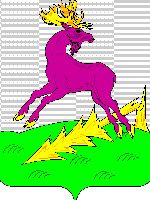 Татарстан РеспубликасыАлексеевск муниципаль районымектепкече белем биру муниципаль бюджет учреждениесе5 нче номерлы“Кояшкай” балалар бакчасы422900, ш.т. Алексеевск  б.,Набережная,ур., 6телефон 2-46-86